Jakarta, Juli 2016Kepada : HRD. DepartemenYang Terhormat Bapak atau Ibu DitempatSaya ingin mengajukan lamaran pekerjaan atau posisi kosong di perusahaan Bapak/Ibu yang sesuai dengan pengalaman dan kualifikasi saya.Saya lulusan baru di Universitas Jenderal Soedirman (S1) (UNSOED) Purwokerto, Fakultas Teknik, Jurusan Teknik Elektro. Dengan kemampuan yang saya miliki, saya percaya dapat menyelesaikan pekerjaan yang serupa dengan cara yang paling efektif dan efisien.Untuk lebih jelasnya, saya melampirkan daftar riwayat hidup dan berkas surat yang dibutuhkan lainnya.Apabila saya memenuhi kualifikasi dari posisi tersebut, saya siap untuk wawancara pada waktu yang ditentukan.Salam Sejahtera, 										         												       Dwi Septiani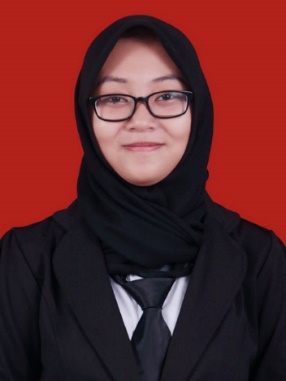 DWI SEPTIANIKerja Praktek Lapangan (KP) di PT. Patra Telekomunikasi Indonesia (PATRAKOM), 2015.Asisten Laboratorium (Ass. Lab) Teknik Digital Tahun 2014/2015.Asisten Laboratorium (Ass. Lab) Konsep Telekomunikasi Tahun 2015/2016.Seminar Nasional Nano Teknologi “Green Nanotech” Tahun 2013.Seminar Nasional Telekomunikasi “Kecepatan dalam Genggaman” Tahun 2014.Job Interview Workshop “Faching The World With English” Tahun 2015.Kuliah Umum “Developments in the World Information Technology and Industrial and Qualification Requirements SDM Engineering Electrical Engineering” Tahun 2012.Pelatihan Matlab Part 1. “Basic Functions and Computation Using MATLAB” Tahun 2014.Kuliah Umum “Mechanical and Electrical Systems in Buildings” Tahun 2014.Himpunan Mahasiswa Teknik Elektro (HMTE) sebagai Staff Divisi Penelitian dan Pengembangan Tahun Periode 2013.Pelatihan Desain Grafis HMTE UNSOED tahun 2013.Perpartisipasi sebagai panitia Dies Natalis Himpunan Mahasiswa Teknik Elektro (HMTE) UNSOED “Spread Your Passion” Tahun 2013.Perpartisipasi sebagai panitia Dies Natalis Himpunan Mahasiswa Teknik Elektro (HMTE) UNSOED “Light Transformation” Tahun 2014.Aliansi Laboratorium Teknik Elektro Unsoed (ALTEK) sebagai Staff Divisi Komunikasi dan Informasi Tahun periode 2014/2015.Aliansi Laboratorium Teknik Elektro Unsoed (ALTEK) sebagai Staff Divisi Telekomunikasi periode 2015/2016.Memiliki kepribadian yang baik, mampu bekerja dalam tim ataupun individu.Bertanggung jawab dan mampu mengoperasikan Ms. Office.Mampu mengoperasikan Matlab, CorelDraw, Proteus, Logism, Multism, Autocad. Jujur, Teliti dan mampu beradaptasi dengan baik.Nama Lengkap:Dwi SeptianiJenis Kelamin:PerempuanTempat & Tanggal Lahir:Jakarta, 30 September 1994Alamat Lengkap :Jl. Kemandoran Pluis RT/RW.01/014 No. 31 Grogol Utara, Kebayoran Lama, Jakarta Selatan, 12210No. Telp.:085774605084081283030306Email :septianidwi16@gmail.comdwiseptiani3094@gmail.comAgama:IslamStatus Perkawinan:Belum MenikahSekolah Dasar Negeri 
(SDN) 
Grogol Utara 
10 Pagi2001 - 2006Sekolah Menengah Pertama Negeri (SMPN)185 Jakarta2006 - 2009Sekolah Menengah Atas Negeri 
(SMAN) 
29 Jakarta2009 - 2012Universitas Jenderal Soedirman 
(UNSOED)
PurwokertoTeknik Elektro2012 – 2016(IPK 3.39)